EMENTA: O curso pretende proporcionar aos alunos de cinema e audiovisual elementos teóricos e metodológicos para tratar as relações entre cultura e sociedade a partir de uma perspectiva sociológica. Levando em conta a natureza plural e muitas vezes controversa da cultura como objeto de estudo para as ciências sociais, o curso abordará diferentes temas e teorias, aprofundando os debates contemporâneos, com vistas a incentivar o desenvolvimento de reflexões e pesquisas inovadoras no domínio da sociologia da cultura.Objetivos da Disciplina: Proporcionar aos alunos de cinema e audiovisual elementos teóricos e metodológicos para uma análise sociológica da cultura. Problematizar a construção do objeto de cultura, através dos métodos e teorias da sociologia, delimitando a relevância e especificidade da análise sociológica. Explorar várias abordagens da sociologia que tratam das relações entre cultura e sociedade. Motivar o desenvolvimento de reflexões e pesquisas na sociologia da cultura. Incentivar o diálogo da sociologia com o cinema e as artes visuais, e como outras disciplinas das ciências humanas que têm a cultura como seu principal centro de interesse.AVALIAÇÃO: a) Participação efetiva em sala de aulab) Trabalhos escritos (fichamentos e resenhas)c) Apresentação em seminários e oficinas	CONTEÚDO PROGRAMÁTICO:  UNIDADE I – Cultura e modernidadeBENJAMIN, Walter. “Paris, capital do século XIX” (1935, 1939).BENJAMIN, Walter. “A obra de arte na era da sua reprodutibilidade técnica” (1936, 1955).MORIN, Edgar. O Cinema ou o Homem Imaginário. Ensaio de antropologia sociológica, São Paulo: É Realizações, 2014 (1956).MORIN, Edgar. As estrelas. Mito e sedução no cinema. RJ: José Olympio Editora, 1990 (1972).MORIN, Edgar. Cultura de massas no século XX. O espírito do tempo – 1. Neurose. RJ: Forense, 2002 (1977).SIMMEL, Georg. “A metrópole e a vida mental” 1902.UNIDADE II – Cultura e pós-modernidadeAPPADURAI, Arjun. Dimensões culturais da globalização. Lisboa: Teorema, 1996.HALL, Stuart. A identidade cultural na pós-modernidade. Rio de Janeiro: DP&A, 2006.RIBEIRO, Gustavo Lins. “Diversidade cultural enquanto discurso global”, Avá, Revista de Antropologia, 2009.BHABHA, Homi. O lugar da cultura. BH: UFMG, 1998.CANCLINI, Néstor Garcia. Culturas híbridas, estratégias para entrar e sair da modernidade. SP: EDUSP, 2008.UNIDADE III – Cultura e contemporaneidadeCERTEAU, Michel de. A invenção do cotidiano. Petrópolis: Vozes, 1998.GILROY, Paul. O Atlântico negro. São Paulo: Ed. 34, 2001. HALL, Stuart. Cultura e representação. Rio de Janeiro: Apicuri/PUC-Rio, 2016 (1997).JEUDY, Henry-Pierre, e BERENSTEIN Jacques, Paola. Corpos e Cenários Urbanos. Territórios urbanos e políticas culturais. Salvador: EDUFBA, 2006.YÚDICE, George. A conveniência da cultura. Usos da cultura na era global. Belo Horizonte: UFMG, 2006.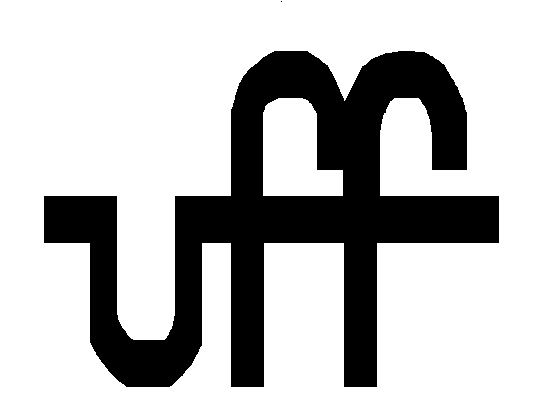 UNIVERSIDADE FEDERAL FLUMINENSEINSTITUTO DE CIÊNCIAS HUMANAS E FILOSOFIADEPARTAMENTO DE SOCIOLOGIAUNIVERSIDADE FEDERAL FLUMINENSEINSTITUTO DE CIÊNCIAS HUMANAS E FILOSOFIADEPARTAMENTO DE SOCIOLOGIADISCIPLINA:   SOCIOLOGIA DA CULTURA I                                                       Código – GSO00172SEMESTRE: 2023/2PROFESSOR(A): Jorge de La BarreDIAS: Terças HORÁRIO: 18-22hrsSALA: Contato: jorgelabarre@id.uff.brDISCIPLINA:   SOCIOLOGIA DA CULTURA I                                                       Código – GSO00172SEMESTRE: 2023/2PROFESSOR(A): Jorge de La BarreDIAS: Terças HORÁRIO: 18-22hrsSALA: Contato: jorgelabarre@id.uff.br